ЧЕРКАСЬКА МІСЬКА РАДА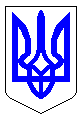 ЧЕРКАСЬКА МІСЬКА РАДАВИКОНАВЧИЙ КОМІТЕТРІШЕННЯВід 17.07.2018 № 578Про тимчасову заборону рухутранспортних засобів вулицею ПастерівськоюВідповідно до статті 40 Закону України «Про місцеве самоврядування в Україні», пункту 4 статті 19, пункту 4 статті 20 Закону України «Про автомобільні дороги», враховуючи звернення директора приватного підприємства «Черкаси-Доргстрой» Бабенко О.І. (лист від 10.07.2018                        № 12163-01-18) та пропозиції департаменту житлово-комунального комплексу, виконком міської радиВИРІШИВ:1. Тимчасово заборонити рух транспортних засобів вулицею Пастерівською між вул. Олександра Невського та вул. Поднєвича з 13 до 29 липня 2018 року для проведення робіт з ремонту вулично-дорожньої мережі.2. Директору приватного підприємства «Черкаси-Доргстрой»                   Бабенко О.І. встановити необхідні дорожні знаки та огородження, погоджені з управлінням патрульної поліції в Черкаській області.3. Міським автобусним маршрутам №9 та №29 на час ремонтних робіт здійснювати рух: в напрямку центру вул. Самійла Кішки, Бидгощською, Пастерівською далі за маршрутом;в напрямку проспекту Хіміків вул. Пилипенка, Максима Залізняка, Чайковського далі за маршрутом. 4. Оприлюднити це рішення в засобах масової інформації.5. Контроль за виконанням рішення покласти на заступника директора департаменту-начальника управління житлово-комунального господарства департаменту житлово-комунального комплексу Танюка С.О.Міський голова                                                                               А.В.Бондаренко